Dohodnuté změny: Popis změny: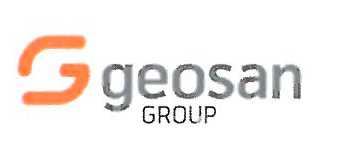 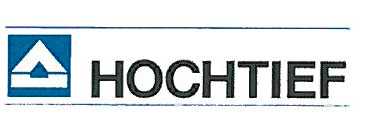 Po provedení sondy do souvrství střešního pláště byla konstatována rozdílná skladba střešního pláště. Projekt předpokládal minerální tepelnou izolaci mezi krokvemi. Na místo toho byl lokalizován sypký zásyp a to jak v šikmé části střešního pláště, tak ve vodorovné a svislé části.Viz příloha č.1Dopad do ceny:Zvýšení ceny o částku 88 148 Kč bez DPH Viz příloha č.3Dopad do termínu:Prodlouženi terminu o 19 dni na činnostech předmětné střešní konstrukce - lhůta od vytvoření sondy ve střeše za účastí TDS po předání projektové instrukce - viz zápisy z KD a stavebním deníku. Bez časového dopadu na mííník a konečný termín dokončení.Ostatní:Cena změny díla neobsahuje demontáž původních klempířských prvků okolo střešních oken a dodávku těchto prvků nových. Větrací mřížky do klempířských masek nejsou obsahem ZL - v odděleném řízení bude vyvzorkováno a předloženo k odsouhlaseni.Přílohy:Projektová instrukceFotografie pořízené po provedení sondyRozpočet ceny změny díla1/1Tento dokument je majetkem HOCHTIEF Ol a. s.f2115 (revize 1)Projektová instrukce č. 01Strakova akademieObnova vnějšího pláště a oploceníNábř. Edvarda Beneše 128/4, Praha 1 - Malá StranaVydal:Studio acht, spol. s.r.oZa Zámečkem 746/3,158 00 Praha 5 - Jinonice Ing. Pavel Jakoubek, Ing. Marek WolínerDatum vydání:     24. 11. 2017Profese:	Architektonicko-stavební částPočet stran/příloh: 1+2věc: Půdní vestavba v levém východním křídle (část mezi kupoli a požární
stěnou)	Popis: Po provedení sondy do souvrství střešního pláště byío konstatována rozdílná skladba střešního pláště. Projekt předpokládal minerální tepelnou izolaci mezi krokvemi. Na místo tohoto byl lokalizován sypký zásyp a to jak v šikmé částí střešního pláště, tak ve vodorovné a svislé části.Důvod: V průběhu provádění projektových prací nebylo realizovatelné vzhledem k nepřerušenému provozu Strakovy akademie provést sondu do souvrství střešního pláště, a proto řešené souvrství vycházelo pouze z inženýrského odhadu.Návrh: Navrhujeme demontáž zásypu ze šikmé části pláště v kontaktu s půdní vestavbou (ve svislé a vodorovné Části zachovat) a provedení nové vrstvy minerální tepelné izolace v tl. 120 mm ve svislé, šikmé i vodorovné části. Ve svislé čistí bude tepelná izolace fixována rámem z lati kotveným z boku ke krokvím mezi než bude natažena difuzně otevřená folie. Pro zajištění provětrávání roviny střechy navrhujeme provedení nasávacích otvorů v čelní svislé ploše žlabu (opatřeno žaluzií) a navazujícím Šikmém bednění a odřezání horních 30 mm příčných výměn krokví u střešních oken (zajištění nepřerušení dutiny mezí bedněním a tepelnou izolací. Vzduch bude nasáván do vrcholu krovu (dutina), odkud bude přirozené odtahován do kupole. Přesný popis viz detail v příloze.Příloha:č. 1 - Řez střešním pláštěm (poloviny střechy, navazující část přes hřeben je symetrická) č. 2 - Položkový rozpočet (nové konstrukce + procesy, odpočty)Upozornění: Zhotovitel je povinen informovat investora a technický dozor stavby o dopadech do ceny a harmonogramu díla do pěti pracovních dni od obdrženi pokynu.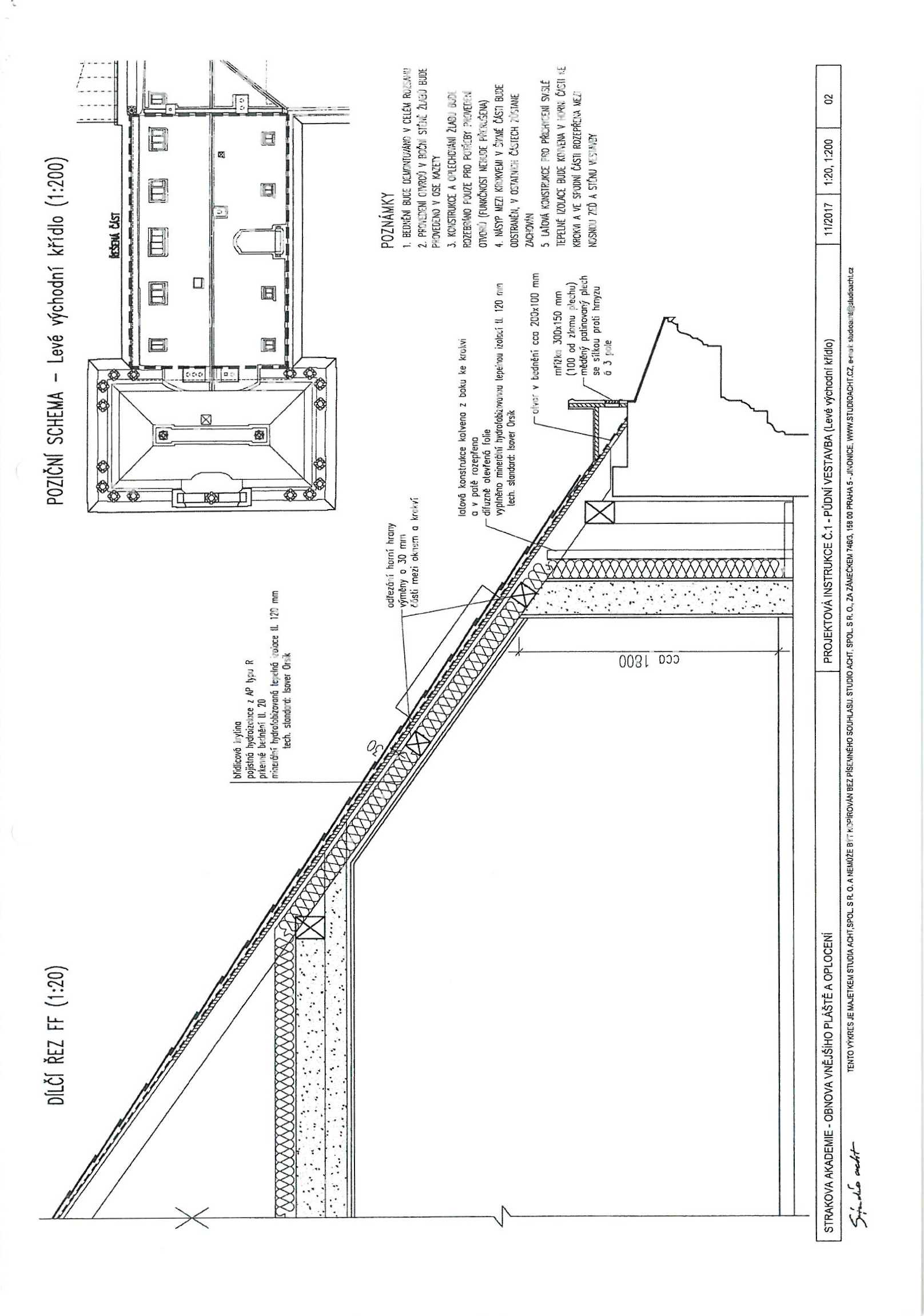 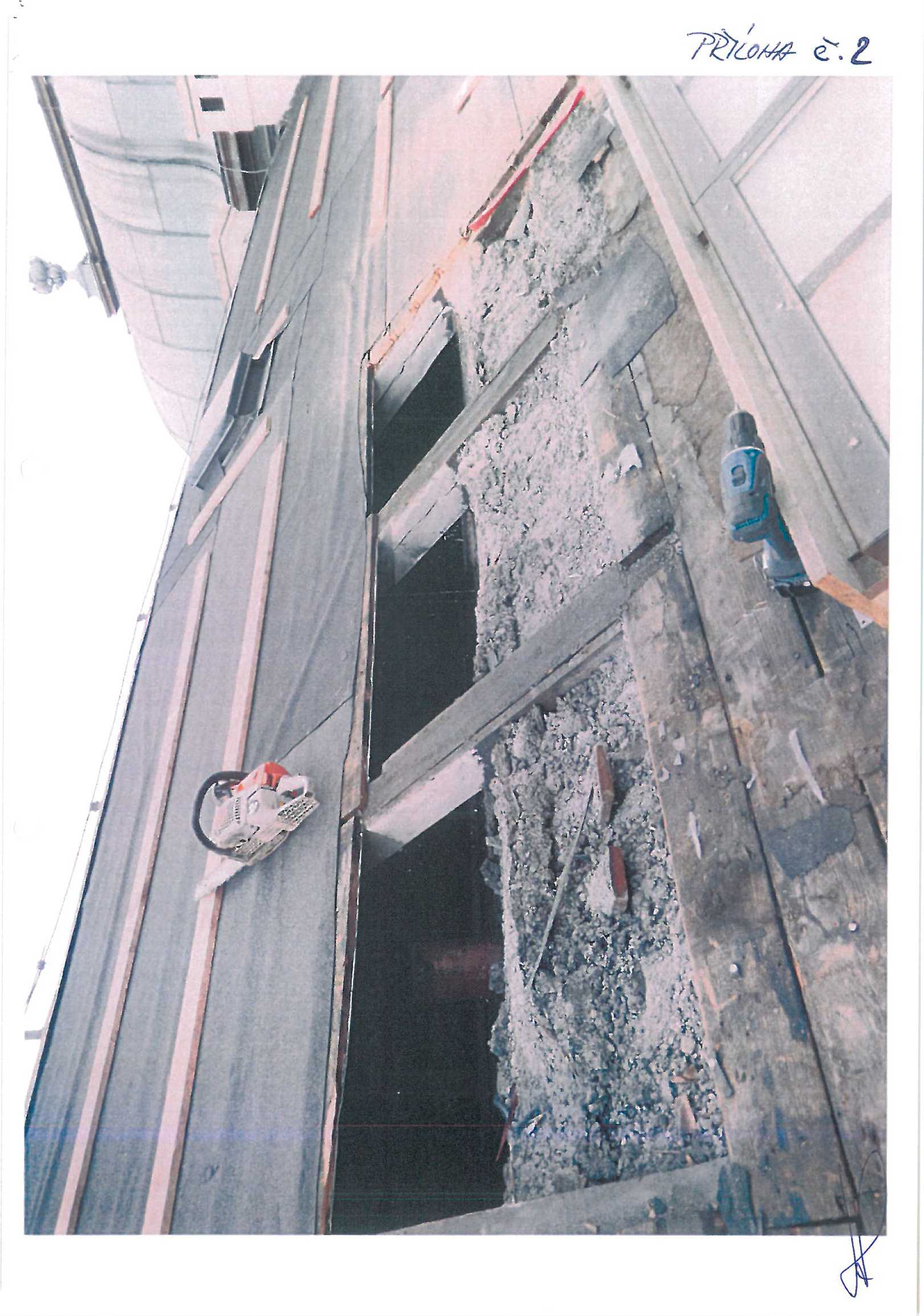 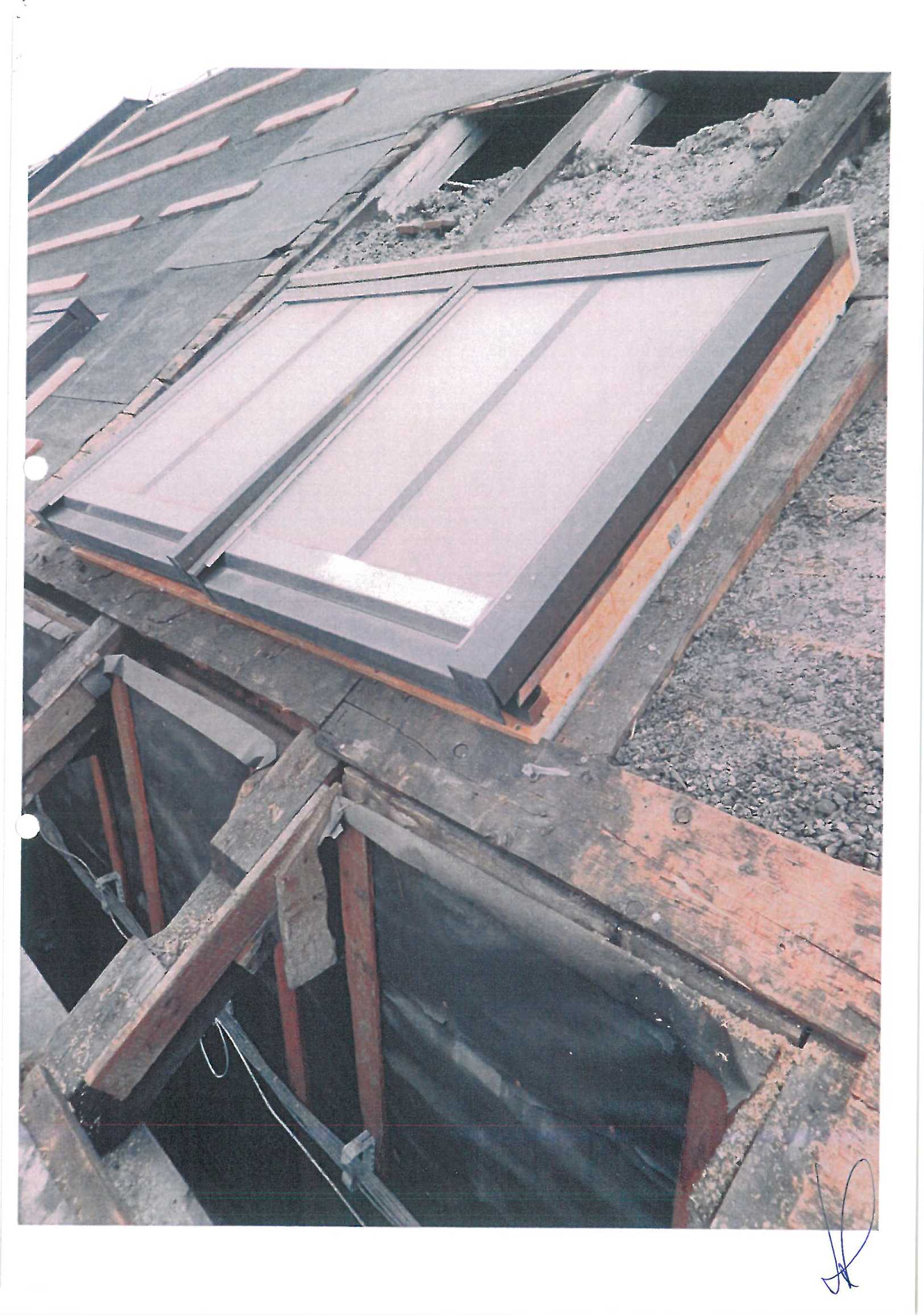 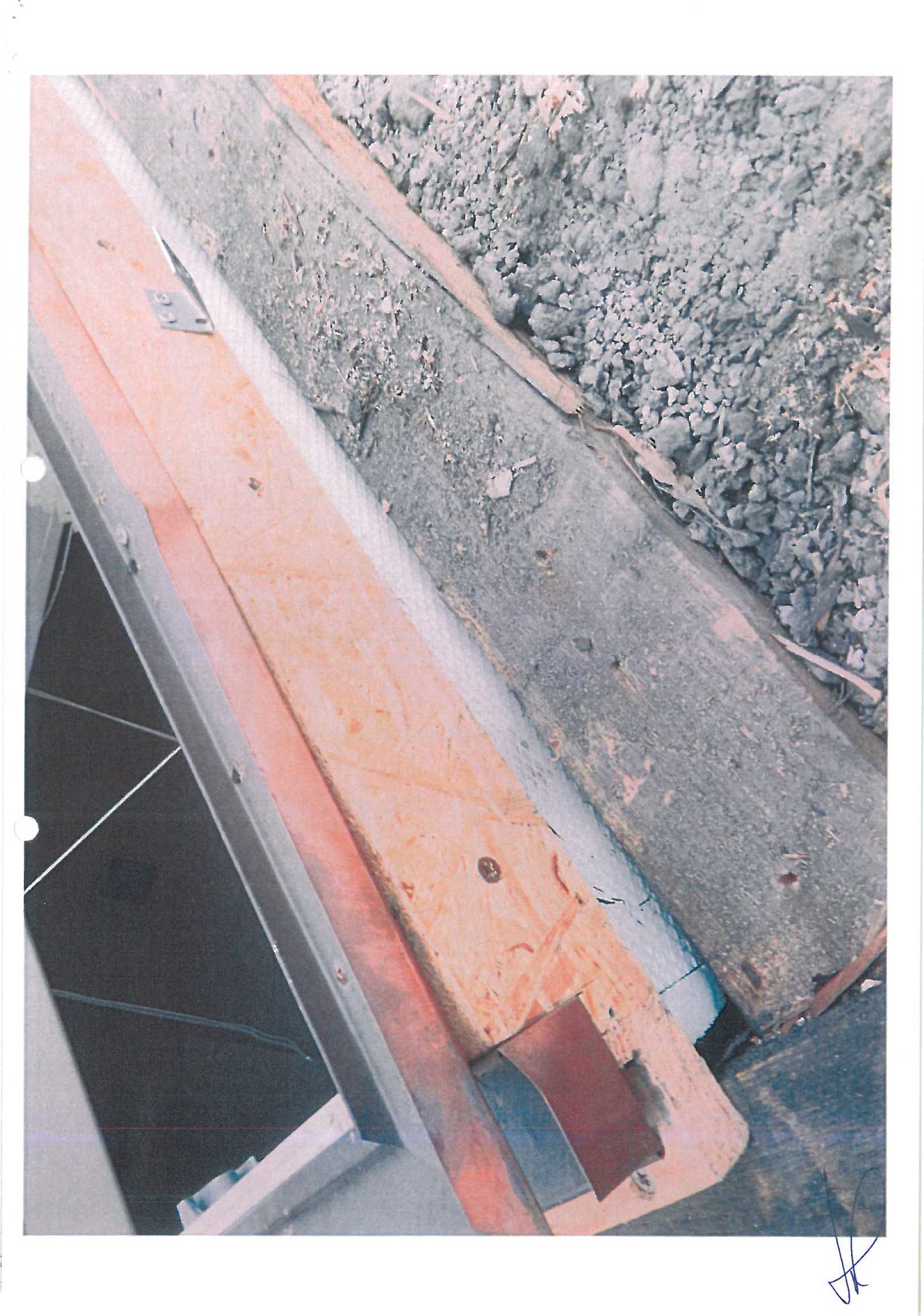 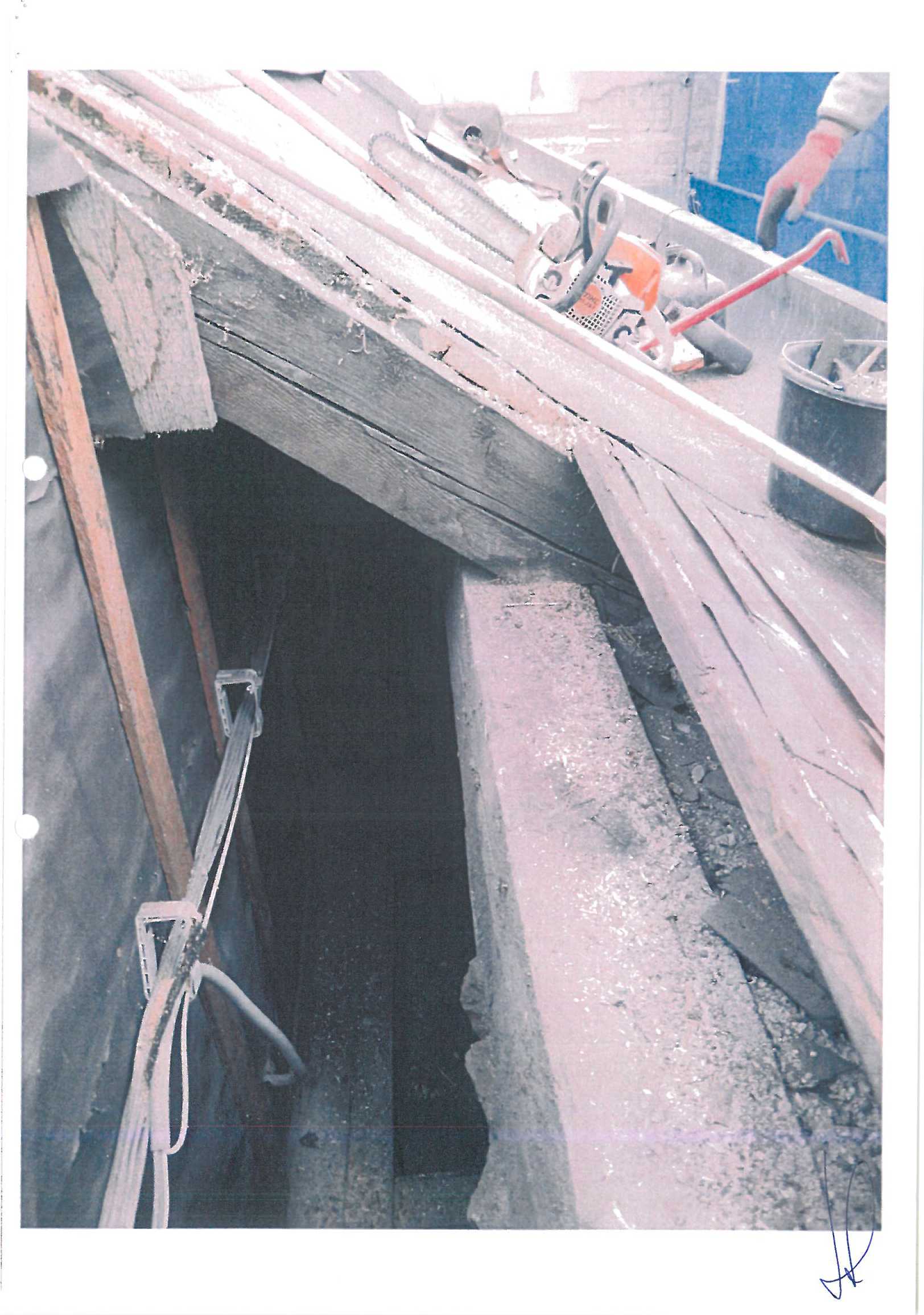 SO 01STRAKOVA AKADEMIE -OPRAVA VNĚJŠÍHO PLÁŠTĚ A OPLOCENÍOPRAVA VNĚJŠÍHO PLÁŠTĚ—v.euoCA.1 ■lil24 1.20182.71310DS14Odslranénl tepelné Izolace škvárového lote tloušlkv do 200 mmna103.25103,25247.00 25 503  Jedná se o odslranéní škvárové lože mezi trámya trámy-   j      0.18000 |1B.6 |3713100B14-R713100B14-RPříplalek za odstranění tepelné izolace škvárového lože ze šikmé plochy mezi trámyPříplalek za odstranění tepelné izolace škvárového lože ze šikmé plochy mezi trámym2m2103,25103,25103.25103.25112,75112,7511 64111 641R- položka přlplelek za odslranénl ze šikmé plochy mezi IrámyR- položka přlplelek za odslranénl ze šikmé plochy mezi Irámy4.00701311/00701311/Vnilrostaveništní doprava suti a vybouraných hmot pro budovy v do 24 m s použitím mechanizaceVnilrostaveništní doprava suti a vybouraných hmot pro budovy v do 24 m s použitím mechanizace1116,8716,8716,8716,87623,75623,7510 52210 522oprava množsLvI sutěoprava množsLvI sutě5.007013511007013511Odvoz su ti a vybouraných hmot z meziskládky na skládku do1 km s naložením a se složenímOdvoz su ti a vybouraných hmot z meziskládky na skládku do1 km s naložením a se složenímtt16.8716.8716,8716,87281.25281.254 7454 745oprava nviozství sulěoprava nviozství sulě6.007013500007013500Příplatek k odvozu suti a vybouraných hmot na skládku ZKD 1 km ples 1 kmPříplatek k odvozu suti a vybouraných hmot na skládku ZKD 1 km ples 1 kmtt320,522320,522320,522320,52215,0015,004 8084 808oprava množství sutěoprava množství sutě----BB7O13S00BB7O13S00Poplatek za uloženi stavebního odpadu na skládce (skladkovné)Poplatek za uloženi stavebního odpadu na skládce (skladkovné)1116.8716.87--16,8716,87623.75623.7510 52210 522oprava množství sutěoprava množství sutěoprava množství sutěoprava množství sutě--7132: Izolace teplené slěn a stropů                                                                                       37 077 7132: Izolace teplené slěn a stropů                                                                                       37 077 7132: Izolace teplené slěn a stropů                                                                                       37 077 7132: Izolace teplené slěn a stropů                                                                                       37 077 7132: Izolace teplené slěn a stropů                                                                                       37 077 7132: Izolace teplené slěn a stropů                                                                                       37 077 7132: Izolace teplené slěn a stropů                                                                                       37 077 7132: Izolace teplené slěn a stropů                                                                                       37 077 7132: Izolace teplené slěn a stropů                                                                                       37 077 7132: Izolace teplené slěn a stropů                                                                                       37 077 7132: Izolace teplené slěn a stropů                                                                                       37 077 7132: Izolace teplené slěn a stropů                                                                                       37 077 7132: Izolace teplené slěn a stropů                                                                                       37 077 7132: Izolace teplené slěn a stropů                                                                                       37 077 7132: Izolace teplené slěn a stropů                                                                                       37 077 7132: Izolace teplené slěn a stropů                                                                                       37 077 7132: Izolace teplené slěn a stropů                                                                                       37 077 7132: Izolace teplené slěn a stropů                                                                                       37 077 7132: Izolace teplené slěn a stropů                                                                                       37 077 7132: Izolace teplené slěn a stropů                                                                                       37 077 7132: Izolace teplené slěn a stropů                                                                                       37 077 7132: Izolace teplené slěn a stropů                                                                                       37 077 7132: Izolace teplené slěn a stropů                                                                                       37 077 7132: Izolace teplené slěn a stropů                                                                                       37 077 7132: Izolace teplené slěn a stropů                                                                                       37 077 7132: Izolace teplené slěn a stropů                                                                                       37 077 7132: Izolace teplené slěn a stropů                                                                                       37 077 7132: Izolace teplené slěn a stropů                                                                                       37 077 1.1.|7111311S1_1|7111311S1_1Monláž Izolace tepelné stěn a základu volná vloženými rohožemi, pásy, dílci, deskami 1 vrstva {zasunutím mezi rošt  a stávající sténu)Monláž Izolace tepelné stěn a základu volná vloženými rohožemi, pásy, dílci, deskami 1 vrstva {zasunutím mezi rošt  a stávající sténu)m2m2      146,65      146,65146.65146.6565.0065.009 532          9 532          Zvýšená výměra - nebyla započtena vodorovná část izolaceZvýšená výměra - nebyla započtena vodorovná část izolace2.2.6314810563148105Deska minerální střešní Izolační tloušťka 120 mm - dodávka - (tech. standard: Isovar Orsik)Deska minerální střešní Izolační tloušťka 120 mm - dodávka - (tech. standard: Isovar Orsik)m2m2146.65146.655.005.00153,983153,983143,91143,9122 16022 160v nabídce, pol. č.6  odd 7133 Střechy v části 01 2 I_Střechy je Orsik 160 mm za 191.88 Kč přepočet pro tl. 120 mm: 191,88/16'12= 143.91 Kč Im2 použitov nabídce, pol. č.6  odd 7133 Střechy v části 01 2 I_Střechy je Orsik 160 mm za 191.88 Kč přepočet pro tl. 120 mm: 191,88/16'12= 143.91 Kč Im2 použito0,004200,004200,60,63.3.7131311BO_17131311BO_1Montáž překryli izolace tepelné stán z fólieMontáž překryli izolace tepelné stán z fóliem2m259,1559,15--59.1559.1546,9946,992 7792 779--     4. I6315031B           Folie difuzní otevřená - dodávka              | m2l           50.15 1    15.00 1             68.023            38.30          2 605 1                      CU2018/I                                                    1     0,002501       0,2 1                          - 1     4. I6315031B           Folie difuzní otevřená - dodávka              | m2l           50.15 1    15.00 1             68.023            38.30          2 605 1                      CU2018/I                                                    1     0,002501       0,2 1                          - 1     4. I6315031B           Folie difuzní otevřená - dodávka              | m2l           50.15 1    15.00 1             68.023            38.30          2 605 1                      CU2018/I                                                    1     0,002501       0,2 1                          - 1     4. I6315031B           Folie difuzní otevřená - dodávka              | m2l           50.15 1    15.00 1             68.023            38.30          2 605 1                      CU2018/I                                                    1     0,002501       0,2 1                          - 1     4. I6315031B           Folie difuzní otevřená - dodávka              | m2l           50.15 1    15.00 1             68.023            38.30          2 605 1                      CU2018/I                                                    1     0,002501       0,2 1                          - 1     4. I6315031B           Folie difuzní otevřená - dodávka              | m2l           50.15 1    15.00 1             68.023            38.30          2 605 1                      CU2018/I                                                    1     0,002501       0,2 1                          - 1     4. I6315031B           Folie difuzní otevřená - dodávka              | m2l           50.15 1    15.00 1             68.023            38.30          2 605 1                      CU2018/I                                                    1     0,002501       0,2 1                          - 1     4. I6315031B           Folie difuzní otevřená - dodávka              | m2l           50.15 1    15.00 1             68.023            38.30          2 605 1                      CU2018/I                                                    1     0,002501       0,2 1                          - 1     4. I6315031B           Folie difuzní otevřená - dodávka              | m2l           50.15 1    15.00 1             68.023            38.30          2 605 1                      CU2018/I                                                    1     0,002501       0,2 1                          - 1     4. I6315031B           Folie difuzní otevřená - dodávka              | m2l           50.15 1    15.00 1             68.023            38.30          2 605 1                      CU2018/I                                                    1     0,002501       0,2 1                          - 1     4. I6315031B           Folie difuzní otevřená - dodávka              | m2l           50.15 1    15.00 1             68.023            38.30          2 605 1                      CU2018/I                                                    1     0,002501       0,2 1                          - 1     4. I6315031B           Folie difuzní otevřená - dodávka              | m2l           50.15 1    15.00 1             68.023            38.30          2 605 1                      CU2018/I                                                    1     0,002501       0,2 1                          - 1     4. I6315031B           Folie difuzní otevřená - dodávka              | m2l           50.15 1    15.00 1             68.023            38.30          2 605 1                      CU2018/I                                                    1     0,002501       0,2 1                          - 1     4. I6315031B           Folie difuzní otevřená - dodávka              | m2l           50.15 1    15.00 1             68.023            38.30          2 605 1                      CU2018/I                                                    1     0,002501       0,2 1                          - 1     4. I6315031B           Folie difuzní otevřená - dodávka              | m2l           50.15 1    15.00 1             68.023            38.30          2 605 1                      CU2018/I                                                    1     0,002501       0,2 1                          - 1     4. I6315031B           Folie difuzní otevřená - dodávka              | m2l           50.15 1    15.00 1             68.023            38.30          2 605 1                      CU2018/I                                                    1     0,002501       0,2 1                          - 1     4. I6315031B           Folie difuzní otevřená - dodávka              | m2l           50.15 1    15.00 1             68.023            38.30          2 605 1                      CU2018/I                                                    1     0,002501       0,2 1                          - 1     4. I6315031B           Folie difuzní otevřená - dodávka              | m2l           50.15 1    15.00 1             68.023            38.30          2 605 1                      CU2018/I                                                    1     0,002501       0,2 1                          - 1     4. I6315031B           Folie difuzní otevřená - dodávka              | m2l           50.15 1    15.00 1             68.023            38.30          2 605 1                      CU2018/I                                                    1     0,002501       0,2 1                          - 1     4. I6315031B           Folie difuzní otevřená - dodávka              | m2l           50.15 1    15.00 1             68.023            38.30          2 605 1                      CU2018/I                                                    1     0,002501       0,2 1                          - 1     4. I6315031B           Folie difuzní otevřená - dodávka              | m2l           50.15 1    15.00 1             68.023            38.30          2 605 1                      CU2018/I                                                    1     0,002501       0,2 1                          - 1     4. I6315031B           Folie difuzní otevřená - dodávka              | m2l           50.15 1    15.00 1             68.023            38.30          2 605 1                      CU2018/I                                                    1     0,002501       0,2 1                          - 1     4. I6315031B           Folie difuzní otevřená - dodávka              | m2l           50.15 1    15.00 1             68.023            38.30          2 605 1                      CU2018/I                                                    1     0,002501       0,2 1                          - 1     4. I6315031B           Folie difuzní otevřená - dodávka              | m2l           50.15 1    15.00 1             68.023            38.30          2 605 1                      CU2018/I                                                    1     0,002501       0,2 1                          - 1     4. I6315031B           Folie difuzní otevřená - dodávka              | m2l           50.15 1    15.00 1             68.023            38.30          2 605 1                      CU2018/I                                                    1     0,002501       0,2 1                          - 1     4. I6315031B           Folie difuzní otevřená - dodávka              | m2l           50.15 1    15.00 1             68.023            38.30          2 605 1                      CU2018/I                                                    1     0,002501       0,2 1                          - 1     4. I6315031B           Folie difuzní otevřená - dodávka              | m2l           50.15 1    15.00 1             68.023            38.30          2 605 1                      CU2018/I                                                    1     0,002501       0,2 1                          - 1     4. I6315031B           Folie difuzní otevřená - dodávka              | m2l           50.15 1    15.00 1             68.023            38.30          2 605 1                      CU2018/I                                                    1     0,002501       0,2 1                          - 17133: Izolace tepelné střech                                                                                            -40 108                                                                                               - 0.87133: Izolace tepelné střech                                                                                            -40 108                                                                                               - 0.87133: Izolace tepelné střech                                                                                            -40 108                                                                                               - 0.87133: Izolace tepelné střech                                                                                            -40 108                                                                                               - 0.87133: Izolace tepelné střech                                                                                            -40 108                                                                                               - 0.87133: Izolace tepelné střech                                                                                            -40 108                                                                                               - 0.87133: Izolace tepelné střech                                                                                            -40 108                                                                                               - 0.87133: Izolace tepelné střech                                                                                            -40 108                                                                                               - 0.87133: Izolace tepelné střech                                                                                            -40 108                                                                                               - 0.87133: Izolace tepelné střech                                                                                            -40 108                                                                                               - 0.87133: Izolace tepelné střech                                                                                            -40 108                                                                                               - 0.87133: Izolace tepelné střech                                                                                            -40 108                                                                                               - 0.87133: Izolace tepelné střech                                                                                            -40 108                                                                                               - 0.87133: Izolace tepelné střech                                                                                            -40 108                                                                                               - 0.87133: Izolace tepelné střech                                                                                            -40 108                                                                                               - 0.87133: Izolace tepelné střech                                                                                            -40 108                                                                                               - 0.87133: Izolace tepelné střech                                                                                            -40 108                                                                                               - 0.87133: Izolace tepelné střech                                                                                            -40 108                                                                                               - 0.87133: Izolace tepelné střech                                                                                            -40 108                                                                                               - 0.87133: Izolace tepelné střech                                                                                            -40 108                                                                                               - 0.87133: Izolace tepelné střech                                                                                            -40 108                                                                                               - 0.87133: Izolace tepelné střech                                                                                            -40 108                                                                                               - 0.87133: Izolace tepelné střech                                                                                            -40 108                                                                                               - 0.87133: Izolace tepelné střech                                                                                            -40 108                                                                                               - 0.87133: Izolace tepelné střech                                                                                            -40 108                                                                                               - 0.87133: Izolace tepelné střech                                                                                            -40 108                                                                                               - 0.87133: Izolace tepelné střech                                                                                            -40 108                                                                                               - 0.87133: Izolace tepelné střech                                                                                            -40 108                                                                                               - 0.81.1.713151132713151132Montáž izolace tepelná střech Šikmých kladené volně nad krokve rohoží, pásů. desek sklonu do 45"Montáž izolace tepelná střech Šikmých kladené volně nad krokve rohoží, pásů. desek sklonu do 45"m2m2-111.18-111.18---111,18-111,18112,50112,50- 12 508- 12 508220314810703148107Deska minerální střešní izolační. Houslka 160mm-dodávka<{lach standard: tsover Orsik) – PS11Deska minerální střešní izolační. Houslka 160mm-dodávka<{lach standard: tsover Orsik) – PS11m2m2-214,43-214,435.005.00-225 ,52-225 ,52191.88191.88- 43 202- 43 2020.005600.00560- 1,3- 1,3336314810563148105Deska minerální střešní izolační tloušťka 120 mm - dodávka - (tech standard: IsoverOrsik)Deska minerální střešní izolační tloušťka 120 mm - dodávka - (tech standard: IsoverOrsik)m2m2103.25103.255.005.00108,413108,413143,91143,9115 60215 602Dtto pol. č. 2 odd 7132Dtto pol. č. 2 odd 71320.004200.004200,50,5--7621: Krovy tesařské                                                                                                   23 186                                                                               0,2587621: Krovy tesařské                                                                                                   23 186                                                                               0,2587621: Krovy tesařské                                                                                                   23 186                                                                               0,2587621: Krovy tesařské                                                                                                   23 186                                                                               0,2587621: Krovy tesařské                                                                                                   23 186                                                                               0,2587621: Krovy tesařské                                                                                                   23 186                                                                               0,2587621: Krovy tesařské                                                                                                   23 186                                                                               0,2587621: Krovy tesařské                                                                                                   23 186                                                                               0,2587621: Krovy tesařské                                                                                                   23 186                                                                               0,2587621: Krovy tesařské                                                                                                   23 186                                                                               0,2587621: Krovy tesařské                                                                                                   23 186                                                                               0,2587621: Krovy tesařské                                                                                                   23 186                                                                               0,2587621: Krovy tesařské                                                                                                   23 186                                                                               0,2587621: Krovy tesařské                                                                                                   23 186                                                                               0,2587621: Krovy tesařské                                                                                                   23 186                                                                               0,2587621: Krovy tesařské                                                                                                   23 186                                                                               0,2587621: Krovy tesařské                                                                                                   23 186                                                                               0,2587621: Krovy tesařské                                                                                                   23 186                                                                               0,2587621: Krovy tesařské                                                                                                   23 186                                                                               0,2587621: Krovy tesařské                                                                                                   23 186                                                                               0,2587621: Krovy tesařské                                                                                                   23 186                                                                               0,2587621: Krovy tesařské                                                                                                   23 186                                                                               0,2587621: Krovy tesařské                                                                                                   23 186                                                                               0,2587621: Krovy tesařské                                                                                                   23 186                                                                               0,2587621: Krovy tesařské                                                                                                   23 186                                                                               0,2587621: Krovy tesařské                                                                                                   23 186                                                                               0,2587621: Krovy tesařské                                                                                                   23 186                                                                               0,2587621: Krovy tesařské                                                                                                   23 186                                                                               0,2581.1.702341031702341031Vyřezáni části bedněni střech z prken tl. do 32 mm plochy jednoUive do 1m2Vyřezáni části bedněni střech z prken tl. do 32 mm plochy jednoUive do 1m2mm30.030.0--30.030.0109,00109,003 2703 270CÚ 2018/1CÚ 2018/10.004400.004400,10,12.2.782333012782333012Otesáni čisti střešní vazby z hranolů prřezové plochy do 224 cm2Otesáni čisti střešní vazby z hranolů prřezové plochy do 224 cm2rnrn18.018.0--18,018,0147.00147.002 6462 646CÚ 2018/1CÚ 2018/1--33782112110782112110Montáž tesařských stán na hladko z hraněného loziva průlezová plachy do 120 cm2Montáž tesařských stán na hladko z hraněného loziva průlezová plachy do 120 cm2mm167,96167,96167.96167.9681,4081,4013 67213 672CÚ 2018/1CÚ 2018/14.4.6051410160514101Řezivo jehličnaté lať jakost I 10 - 25 cm2-dodávkaŘezivo jehličnaté lať jakost I 10 - 25 cm2-dodávkam3m30,4030,40312.0012.000.4510.4515 120,005 120,00CÚ2018/1CÚ2018/10.553000.553000.20.2--5.5.702063122702063122Imprognace řeziva proti dřevokaznému hmyzu, houbám a plísním máčením -bezbarvým fungi- nsekticídním nevylohovatelným přípravkem (tech. standard Bocheit Forte ProlijImprognace řeziva proti dřevokaznému hmyzu, houbám a plísním máčením -bezbarvým fungi- nsekticídním nevylohovatelným přípravkem (tech. standard Bocheit Forte Prolijm3m30,4030,4030,4030,403750.00750.003023020,001800,001800,00,066782305000782305000Spcjovacl prestredky pro montáž krovu, bednénl, lefováni, světlíky. klínySpcjovacl prestredky pro montáž krovu, bednénl, lefováni, světlíky. klínym3m30.4030.4030.4030.4032 375.002 375.00957957jedná se o střešní konstnjkeejedná se o střešní konstnjkee0,023370,023370.00.0--784.: Konstrukce klempířské                                                                                               7 107                                                                     0.0784.: Konstrukce klempířské                                                                                               7 107                                                                     0.0784.: Konstrukce klempířské                                                                                               7 107                                                                     0.0784.: Konstrukce klempířské                                                                                               7 107                                                                     0.0784.: Konstrukce klempířské                                                                                               7 107                                                                     0.0784.: Konstrukce klempířské                                                                                               7 107                                                                     0.0784.: Konstrukce klempířské                                                                                               7 107                                                                     0.0784.: Konstrukce klempířské                                                                                               7 107                                                                     0.0784.: Konstrukce klempířské                                                                                               7 107                                                                     0.0784.: Konstrukce klempířské                                                                                               7 107                                                                     0.0784.: Konstrukce klempířské                                                                                               7 107                                                                     0.0784.: Konstrukce klempířské                                                                                               7 107                                                                     0.0784.: Konstrukce klempířské                                                                                               7 107                                                                     0.0784.: Konstrukce klempířské                                                                                               7 107                                                                     0.0784.: Konstrukce klempířské                                                                                               7 107                                                                     0.0784.: Konstrukce klempířské                                                                                               7 107                                                                     0.0784.: Konstrukce klempířské                                                                                               7 107                                                                     0.0784.: Konstrukce klempířské                                                                                               7 107                                                                     0.0784.: Konstrukce klempířské                                                                                               7 107                                                                     0.0784.: Konstrukce klempířské                                                                                               7 107                                                                     0.0784.: Konstrukce klempířské                                                                                               7 107                                                                     0.0784.: Konstrukce klempířské                                                                                               7 107                                                                     0.0784.: Konstrukce klempířské                                                                                               7 107                                                                     0.0784.: Konstrukce klempířské                                                                                               7 107                                                                     0.0784.: Konstrukce klempířské                                                                                               7 107                                                                     0.0784.: Konstrukce klempířské                                                                                               7 107                                                                     0.0784.: Konstrukce klempířské                                                                                               7 107                                                                     0.0784.: Konstrukce klempířské                                                                                               7 107                                                                     0.0ii764S32470_1764S32470_1Provedeni otvoru v masce nadřímsového žlábu z Cu plechu - včetně případného rozebrání oplachováni (funkčnost žlabu nebude přerušena)Provedeni otvoru v masce nadřímsového žlábu z Cu plechu - včetně případného rozebrání oplachováni (funkčnost žlabu nebude přerušena)kuskus20.020.020.020.0355.36355.367 1077 1070,00,0vedlejší a ostatníl náklady                                                                                                 6279 _vedlejší a ostatníl náklady                                                                                                 6279 _vedlejší a ostatníl náklady                                                                                                 6279 _vedlejší a ostatníl náklady                                                                                                 6279 _vedlejší a ostatníl náklady                                                                                                 6279 _vedlejší a ostatníl náklady                                                                                                 6279 _vedlejší a ostatníl náklady                                                                                                 6279 _vedlejší a ostatníl náklady                                                                                                 6279 _vedlejší a ostatníl náklady                                                                                                 6279 _vedlejší a ostatníl náklady                                                                                                 6279 _vedlejší a ostatníl náklady                                                                                                 6279 _vedlejší a ostatníl náklady                                                                                                 6279 _vedlejší a ostatníl náklady                                                                                                 6279 _vedlejší a ostatníl náklady                                                                                                 6279 _vedlejší a ostatníl náklady                                                                                                 6279 _vedlejší a ostatníl náklady                                                                                                 6279 _vedlejší a ostatníl náklady                                                                                                 6279 _vedlejší a ostatníl náklady                                                                                                 6279 _vedlejší a ostatníl náklady                                                                                                 6279 _vedlejší a ostatníl náklady                                                                                                 6279 _vedlejší a ostatníl náklady                                                                                                 6279 _vedlejší a ostatníl náklady                                                                                                 6279 _vedlejší a ostatníl náklady                                                                                                 6279 _vedlejší a ostatníl náklady                                                                                                 6279 _vedlejší a ostatníl náklady                                                                                                 6279 _vedlejší a ostatníl náklady                                                                                                 6279 _vedlejší a ostatníl náklady                                                                                                 6279 _vedlejší a ostatníl náklady                                                                                                 6279 _1.1.VN01VN01Vnitroslavenštní přesun hmotVnitroslavenštní přesun hmotKčKč1,01,0--1,01,03 684,113 684,1136843684ok - v SoD 4.5 % Z celková cenyok - v SoD 4.5 % Z celková ceny--0,008000,008000.00.033VN 07VN 07koordinační činnost - v rozsahu nezbytném pio provedeni stavbykoordinační činnost - v rozsahu nezbytném pio provedeni stavbyKčKč1.01.01.01.01 598,451 598,451 5961 596ok-vSdD 1,05 % z celkové cenyok-vSdD 1,05 % z celkové ceny--0,008000,008000.00.04.4.VM 08VM 08Náklady spojené s omezenýrnl podmínkami na staveništiNáklady spojené s omezenýrnl podmínkami na staveništiKíKí1.01.01,01,0998.80998.80999999ok-v SoD 1,22 Viz celkové cenyok-v SoD 1,22 Viz celkové ceny--1.000001.000001.01.0